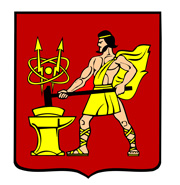 АДМИНИСТРАЦИЯ  ГОРОДСКОГО ОКРУГА ЭЛЕКТРОСТАЛЬМОСКОВСКОЙ   ОБЛАСТИРАСПОРЯЖЕНИЕ  _____21.05.2019______ № ___226-р_____Об утверждении состава рабочей группы по оценке возможности заключения концессионного соглашения в отношении объектов наружного освещения, находящихся в собственности муниципального образования городского округа Электросталь Московской областиВ соответствии федеральными законами от 06.10.2003г. №131-ФЗ «Об общих принципах организации местного самоуправления в Российской Федерации», от 21.07.2005 № 115-ФЗ «О концессионных соглашениях», в целях оценки возможности заключения концессионного соглашения в отношении муниципальных объектов наружного освещения и технологически связанного с ним имущества: 1. Утвердить состав рабочей группы по оценке возможности заключения концессионного соглашения в отношении муниципальных объектов наружного освещения (прилагается).2. Разместить настоящее распоряжение на официальном сайте городского округа Электросталь Московской области в информационно-телекоммуникационной сети «Интернет» по адресу: www.electrostal.ru.Глава городского округа                                                                                       В.Я. ПекаревПриложениеУТВЕРЖДЕНраспоряжением Администрациигородского округа ЭлектростальМосковской областиот __21.05.2019____ № __226-р_Состав рабочей группы по оценке возможности заключенияконцессионного соглашения в отношении объектов наружного освещенияв городском округе Электросталь Московской области.1. Денисов А. В. - Заместитель Главы Администрации городского округа Электросталь Московской области, председатель комиссии.Члены комиссии:2. Бузурная И.В. – начальник финансового управления Администрации городского округа Электросталь Московской области.3. Ефанов Ф.А.- начальник экономического управления Администрации городского округа Электросталь Московской области.4. Светлова Е. А. - начальник правового управления Администрации городского округа Электросталь Московской области.5. Головина Е.Ю. - председатель комитета имущественных отношений Администрации городского округа Электросталь Московской области.6. Зайцев А.Э. – заместитель председателя Комитета по строительству, дорожной деятельности и благоустройства – начальник отдела финансового планирования и закупочной деятельности Администрации городского округа Электросталь Московской области.7. Самохвалова Е.А. - начальник отдела муниципальной собственности и приватизации комитета имущественных отношений Администрации городского округа Электросталь Московской области.8. Никульшина И.Г. – начальник отдела коммунальной инфраструктуры управления городского жилищного и коммунального хозяйства Администрации городского округа Электросталь Московской области.9. Пешков М. В. - Директор МКУ «СБДХ».10. Шатов В. В. - заместитель директора - начальник отдела энергетики МКУ «СБДХ». 